08/23 Vyhláška ředitele IMS k zahájení studia v ZS školního roku 2023/2024A.	Obecná část (společná pro všechny studijní cykly)	A/I	Základní informace o studiu a jeho zázemí	A/II	Studijní plány a studijní předměty	A/III	Organizace studiaB.	Bakalářský prezenční program Teritoriální studia (BP_TS) C	Bakalářský prezenční double-degree program Česko-německá studia (BP_CNS)D	Bakalářský distanční program Teritoriální studia (BD_TSSD + BD_TSTS)E	Magisterský studijní program Teritoriální studia (TS_NP)F	Magisterský distanční program Balkánská, euroasijská a středoevropská studia (ND_BESSB + ND_BESSR)G	Erasmus: studijní agendaH	Příloha: doporučený postup prezenčním bakalářským studiem/povinnými předmětyA. Obecná část – studium na IMS FSV UKA/I. Základní informace o studiu a jeho zázemí1. SISSIS (Studijní informační systém) je elektronický systém evidence všech úkonů týkajících se studia, zejména zápisu do předmětů a průběžné i finální kontroly plnění studijních povinností. Uživateli SIS jsou studenti, učitelé i Studijní oddělení FSV UK a jeho administrátoři (sis@fsv.cuni.cz).SIS a emaily: studenti jsou povinni používat školní email (x.y.@fsv.cuni.cz), SIS i studijní oddělení komunikují se studenty výlučně prostřednictvím těchto emailů!2. Studijní odděleníStudijní oddělení FSV UK sídlí v hlavní budově fakulty na adrese Smetanovo nábřeží 6 (Hollar). Studijními záležitostmi studentů IMS se zabývají příslušné referentky: v případě bakalářských programů Ing. Kristýna Trojanová (kristyna.trojanova@fsv.cuni.cz), v případě magisterských programů Bc. Eva Masáková (eva.masakova@fsv.cuni.cz). Kontakt na studijní oddělení je studijni@fsv.cuni.cz, telefonní kontakty viz https://fsv.cuni.cz/kontakty/lide-na-fakulte. Studenti mohou být v kontaktu se studijním oddělením přímo nebo, v případě potřeby, prostřednictvím sekretariátu IMS – pracovnice pověřené jednotlivými studijními agendami najdete na této adrese https://ims.fsv.cuni.cz/institut/vedeni-sekretariat/tajemnice-sekretariat. Sekretariát IMS FSV UK není studijním oddělením FSV UK, pouze zprostředkovává studijní agendu mezi IMS a studijním oddělením FSV UK!3. Studijní předpisyStudium je koncipováno a řízeno na základě na sebe hierarchicky navazujících právních norem. Prvními základní normami jsou Vysokoškolský zákon a další související zákony, Nařízení vlády a Vyhlášky MŠMT ČR. Z těchto norem vychází Studijní a zkušební řád Univerzity Karlovy, jehož obecné principy rozvádějí, upřesňují či doplňují na fakultní úrovni aktuální Pravidla pro organizaci studia. Na úrovni jednotlivých studijních programů jsou výše uvedené normy rozvíjeny, doplněny a konkretizovány vyhláškami či oznámeními ředitele IMS.4. Harmonogram akademického rokuAkademický rok je organizován harmonogramem, termíny stanovené tímto harmonogramem jsou závazné, případné změny schvaluje vedení FSV UK. 5. Karolinka Karolinka je elektronická informační příručka poskytující základní údaje o FSV a jejích součástech, studijních programech a Pravidlech studia. Studijní plány programů uskutečňovaných na IMS ve školním roce 2023/2024 (jakož i v minulých letech) jsou k nalezení na této adrese.6. Studijní programy na IMSIMS zabezpečuje výuku v programech bakalářského, magisterského i doktorského studia, a to prezenční, kombinovanou nebo distanční formou, v českojazyčné i cizojazyčné podobě zahrnující také programy ve formátu double-degree nebo joint-degree.7. Garant studijního programua) Pozice a role garantaZa každý program zodpovídá jeho garant, který je jmenován rektorem Univerzity Karlovy. Garant studijního programu zajišťuje zejména kontrolu plnění a uznávání studijních povinností, vyřizuje a podepisuje žádosti studentů a provádí kontrolu splněných studijních povinností na konci studia.Garant spolupracuje s koordinátorem programu (v případě magisterského studia vedoucími jednotlivých specializací), který může se studenty řešit provozní agendu, primární rozhodovací a podpisové pravomoci má však vždy garant.Garanti studijních programů jsou vzájemně nezaměnitelní, tj. studijními problémy studenta jednoho programu se nezabývá garant jiného programu. b) Garanti českojazyčných bakalářských a magisterských programů ve školním roce 2023/2024:Pro studenty prezenčních studijních programů Teritoriální studia/bakaláři (BP_TSTS) a Teritoriální studia/magistři (NP_TS), tj. pro studenty, kteří nastoupili počínaje rokem 2019/2020, je zodpovědným garantem studia doc. PhDr. Luboš Švec, CSc. stejně tak jako pro distanční bakalářské studium Teritoriální studia se specializací Soudobé dějiny (BD_TSSD) a specializací Teritoriální studia (BD_TSTS). Studijní agendu starších oborů i nových programů lze řešit s J. Vykoukalem, v případě nových programů však musí být všechny relevantní dokumenty (veškeré žádosti, uznání studijních povinností, erasmovská agenda, výpisy splněných studijních povinností apod.) opatřeny podpisem L. Švece. Česko-německá studia (CNS) garantuje doc. PhDr. Tomáš Nigrin, Ph.D. stejně jako navazující magisterský distanční program Balkánská, eurasijská a středoevropská studia.8. Studentská samospráva SIMSNeoddělitelnou součástí organizační struktury IMS je jeho studentská samospráva (SIMS), která tu působí bezmála již dvacet let jako zprostředkující článek mezi studentskou obcí a vedením IMS. Bližší informace a aktuální složení najdete na této adrese.9. Studentská ombudsmankaOd školního roku 2022/2023 zřídila FSV UK pozici studentských ombudsmanů jako ochránců práv studentů a další podpůrné instance v organizační struktuře fakulty. Na IMS zastává funkci studentské ombudsmanky Alexandra Nosková, kontakt: ombudsman.ims@fsv.cuni.czA/II. Studijní plány a studijní předmětyZpůsob uskutečňování studijního programu určuje jeho studijní plán, který je pro studenta závazný od toho školního roku, v němž ke studiu nastupuje. Přehled studijních plánů všech programů vyučovaných na IMS je dostupný na této adrese.Studijní plán se skládá z několika typů předmětů, které definují jeho obsahovou a tematickou strukturu, jsou charakteristické svým postavením ve studijním plánu, svými základními parametry, vzájemnou provázaností a předepsaným způsobem jejich plnění.Studijní plán je založen na sbírání kreditů s tím, že každý rok studia má hodnotu 60 kreditů. V případě bakalářského studia musí student shromáždit minimálně 180 kreditů v předepsané struktuře, v případě navazujícího magisterského studia pak minimálně 120 kreditů. Vyšší počet kreditů je přípustný.1. Povinné, povinně volitelné a volitelné předmětyPostavení a rozdělení předmětů ve studijním plánu zahrnuje v zásadě dvě situace – povinnost a volbu, tj. předměty, které student musí absolvovat, a předměty, z nichž si může vybírat, které splní. Povinné předměty (P) studijního plánu musí student splnit všechny bez výjimky, tj. sbírá a je plní z hlediska jejich počtu.V případě volby jsou dvě možné situace, které označují pojmy povinně volitelný předmět a volitelný předmět:a) Povinně volitelný (PV) je takový předmět, který je ve studijním plánu uveden v seznamu označeném jako Povinně volitelné předměty – z tohoto seznamu si student vybírá předměty tak, aby jejich prostřednictvím splnil předepsaný počet kreditů.b) Volitelný (V) je jakýkoliv předmět, který není v seznamu povinně volitelných předmětů dotyčného studijního plánu. Student má právo (ale ne povinnost!) získat během svého studia předem určený počet kreditů za tyto volitelné předměty: v případě bakalářského studia 18 kreditů a v případě magisterského studia je to 12 kreditů. c) Při uznání volitelných předmětů musí být splněny níže uvedené podmínky:- jako volitelné mohou být uznány pouze předměty vyučované na UK nebo na univerzitách či institucích, se kterými má UK smlouvu o uznávání těchto předmětů, což se týká i studia v zahraničí (Studijní a zkušební řád UK, čl. 5/4)- pokud volitelný předmět nebyl splněn při prvním zápisu, nemůže být znovu zapsán (Pravidla studia na FSV UK, čl. 5/2)d) Jednotlivé typy předmětů jsou v SIS označeny barevně: povinné světle zelenou barvou, povinně volitelné oranžovou barvou a volitelné černou barvou. Počty kreditů v každé kategorii musí na konci studia odpovídat nastavení kreditů v nástupním studijním plánu, jak je uvedeno vždy na jeho počátku v Karolince.e) Poměr kreditů za splněné povinné, povinně volitelné a volitelné předměty ukazuje každému studentovi jeho osobní složka v SIS formou P/PV/V (např. 52/23/12), a to za každý akademický rok i v celkovém souhrnu.2. Parametry předmětů v SIS: každý předmět je ve studijním plánu charakterizován určitými znaky:a) Kód předmětu: JTB+číslo pro bakalářské předměty (např. JTB001), JTM+číslo pro magisterské předměty a JTD+číslo pro předměty doktorského studia.b) Název předmětu (prokliknutím předmětu v Karolince se dostanete k sylabu předmětu)c) Jméno jeho vyučujícího (prokliknutím se dostanete k vyučujícímu, jeho kontaktnímu emailu, konzultačním hodinám a předmětům, které vyučuje)d) Semestr, v němž se tento předmět vyučuje (FSV má dvousemestrální systém, zkratka ZS označuje zimní semestr a LS letní semestr)e) Hodinová dotace předmětu: základní výuková jednotka/hodina výuky má 40 minut čili standardní předmět zahrnující dvě tyto jednotky trvá 80 minut; údaj zahrnuje dvě čísla oddělená lomítkem, z nichž první (před lomítkem) označuje tu část předmětu, která má podobu přednášky, zatímco druhý (za lomítkem) označuje tu část předmětu, která má podobu semináře. V případě standardního předmětu tak údaj 1/1 označuje výuku založenou na kombinaci přednášky a semináře, 2/0 je pouze přednáška a 0/2 je pouze seminář.f) Způsob ukončení (ZK = zkouška, Z = zápočet)g) Počet kreditů, které je možné splněním předmětu získath) V rozvrhovém modulu SIS jsou předměty rozlišeny barevně – přednáška je v obdélníku tmavomodré barvy, semináře jsou světlomodré, fialovou barvou jsou označeny předměty distančního nebo kombinovaného studia.3. Provázanost předmětůVe studijním plánu se uplatňují parametry předmětů, které definují jejich vzájemné vztahy, zejména pak návaznost předmětů mezi jednotlivými ročníky. Informace o těchto parametrech se objeví, když v SIS rozkliknete předmět (je dobré a užitečné si jich všimnout! – viz dále bod 4):a) Prerekvizita: předmět si nelze zapsat bez předchozího splnění povinností z jiných předmětů; týká se na sebe navazujících předmětů, a to zejména mezi prvním a druhým ročníkem studia a dále předmětů, které je nutné splnit pro zápis prvního dílu Bakalářského semináře, v jehož rámci se uskutečňuje výzkum a příprava závěrečné bakalářské práce.b) Korekvizita: předmět, který musí být zapsán nejpozději současně s daným předmětem, přičemž při kontrole plnění na konci roku se korekvizity berou stejně jako prerekvizity c) Neslučitelnost: pokud se z dvojice předmětů zapíše jeden předmět, nelze si zapsat ten druhýd) Záměnnost: označuje předměty, kterými je možno nahradit jiné předměty.4. Promíjení prerekvizita) Pokud student nesplní povinný prerekvizitní předmět, SIS mu nepovolí zápis dalšího předmětu, který je splněním prerekvizitního předmětu podmíněn; student si předmět může zapsat pouze tehdy, splní-li dotyčný prerekvizitní předmětb) Pokud student nemá prerekvizitní předmět splněn, může požádat garanta studijního programu o prominutí prerekvizity, ale pouze tehdy, pokud má současně zapsaný již dříve nesplněný prerekvizitní předmětc) Prominutí prerekvizity lze uplatnit pouze v rámci semestru, tj. pokud nesplněný prerekvizitní předmět a na něj navazující další předmět jsou vypisovány ve stejném semestru. Prominutí prerekvizity nelze tedy uplatnit, pokud je zápis předmětu v zimním semestru podmíněn splněním studijní povinnosti předmětu vypsaného až v letním semestru, resp. pokud je zápis předmětu v letním semestru podmíněn splněním studijní povinnosti předmětu vypsaného až v zimním semestru. V takovém případě musí student nejprve splnit chybějící předmět: například nesplnění předmětu JTB014 Přehled moderních světových dějin II znamená, že v ZS si student nemůže zapsat žádný předmět prerekvizitně podmíněný předmětem JTB014 (předměty JTB017, JTB018, JTB020), ale v LS, pokud má zapsaný JTB014, si může zapsat prerekvizitně podmíněné předměty JTB016, JTB019 a JTB021.5. Uznávání předmětůa) Studenti mohou právo během studia požádat o uznání předmětů absolvovaných jinde na UK (nebo na vysokých školách s UK smluvně spojených včetně zahraničních vysokých škol). Rozhodnutí o ne/uznání předmětu je v kompetenci garanta programu, je postoupeno ke schválení studijnímu proděkanovi a k zapsání do SIS studijnímu oddělení. Lze také požádat o uznání letních škol nebo ad hoc vypisovaných předmětů.b) V případě uznání předmětu z jiného studijního plánu na UK nebo v rámci zahraničního pobytu jako předmětu povinného, povinně volitelného nebo volitelného se vyplňuje příslušný protokol (ke stažení na této adrese). Tento postup neplatí pro uznání studijních povinností v rámci pobytu ERASMUS, který má svůj vlastní protokol.c) V případě uznávání předmětů ze škol mimo IMS FSV UK za předměty ze studijního plánu jakéhokoliv programu na IMS FSV UK je třeba dávat pozor na skutečnost, že uznání je výměnou předmětu za předmět včetně kreditů. Pokud si student mimo IMS např. zapíše předmět se 6 kredity a nechá si ho uznat jako předmět, který má ve studijním plánu na IMS hodnotu 5 kreditů, pak platným výsledkem tohoto uznání je předmět s 5 kredity.6. Neprostupnost předmětů bakalářského a magisterského studia Předměty bakalářského a magisterského studia jsou nezaměnitelné, tj. studenti bakalářského cyklu si nezapisují magisterské předměty a naopak, toto omezení se týká i předmětů denního a kombinovaného studia v rámci jednoho a téhož cyklu. Jedinou výjimkou je, pokud si studenti zapisují předměty druhého cyklu v rámci kvóty volitelných předmětů a pokud k zápisu dá svolení příslušný vyučující.A/III Organizace studia1. Postup z ročníku do ročníkua) Studium je rozděleno na úseky (ročníky), přičemž z hlediska délky studia se rozlišuje tzv. standardní doba studia, což jsou tři, nejvýše čtyři roky studia, a maximální doba studia, což je v případě bakalářského studia šest let (viz čl. 4/12 Studijního a zkušebního řádu UK). Student může pobývat v bakalářském studiu čtyři roky (pokud před tímto studiem nestudoval nebo souběžně s ním nestuduje jinou veřejnou vysokou školu), překročení tohoto limitu univerzita penalizuje, viz Příloha č. 2 Statutu UK, čl. 3.b) V případě navazujícího magisterského cyklu činí standardní doba studia dva, resp. tři roky, a maximální doba studia je pět let; student má tak právo bez jakékoliv újmy pobývat v magisterském studiu 3 roky (s výjimkou situace dvojího studia v bodu a); překročení tohoto limitu univerzita penalizuje, viz Příloha č. 2 Statutu UK, čl. 3.c) Postup z ročníku do ročníku je založen na kumulaci kreditů, což znamená, že pro postup do dalšího ročníku je nutné získat za celé předchozí studium určitý počet kreditů podle schématu určeného Pravidly pro organizaci studia, čl. 4). Bakalářské a magisterské programy mají odlišné modely kumulace kreditů při zápisu do čtvrtého a dalšího úseku studia!2. Zápis do předmětůa) V období stanoveném harmonogramem se studenti zapisují do elektronických zápisových listů příslušného předmětu, aby v jeho rámci mohli plnit příslušnou studijní povinnost. Nemá-li student předmět formálně zapsán v SIS, nemůže z něj udělat zkoušku. V ZS školního roku 2023/2024  probíhá zápis: - do předmětů bakalářského studia v době od 19. 9. 2023 (od 11.00) do 8. 10. 2023 (do 23.59)- do předmětů magisterského studia v době od 19. 9. 2023 (od 10.00) do 8. 10. 2023 (do 23.59)- exchange studentů v době od 21. 9. 2023 (od 10.00) do 8. 10. 2023 (do 23.59)- studentů jiných fakult v době od 25. 9. 2023 (od 10.00) do 8. 10. 2023 (do 23.59)Datum zápisů v prvních dvou položkách se týká i kmenových studentů všech zahraničních programů na IMS FSV UK.b) Pokud student nestihne zapsat zamýšlené předměty, má podle Pravidel pro organizaci studia (čl. 5/3) možnost požádat o dodatečný zápis do jakéhokoliv předmětu, ale jen do šestého týdne semestru, totéž platí pro možnost zápis daného předmětu zrušit. V obou případech použije student formuláře k těmto účelům určené.3. Zkouškya) Zkouškový režim určuje Opatření děkana 55/2012, způsoby a provedení kontroly studia určují Pravidla pro organizaci studia (čl. 6). Hodnocení studentů je závazně založeno na škále písmen A-F, která vychází z Opatření děkanky číslo 20/2019 (https://fsv.cuni.cz/opatreni-dekanky-c-20/2019).b) Zkoušky lze dělat v rámci zkouškového období, které v případě ZS (viz harmonogram školního roku ) trvá od 8. 1. do 16. 2. 2024 (ale zkoušet je možné již od posledního týdne výuky v prosinci 2023) a je určeno pro řádné i opravné termíny. Po uplynutí zkouškového období není možné plnit žádné studijní povinnosti; po tomto datu může splněné, ale nezapsané studijní povinnosti za ZS zanášet do SIS pouze studijní oddělení na základě žádosti. c) Student má nárok na tři zkouškové termíny (jeden řádný a dva opravné), žádný mimořádný děkanský ani jiný termín neexistuje! Pokud student tyto tři možnosti vyčerpá, může si předmět zapsat znovu další školní rok (s výjimkou volitelných předmětů). Pro zápočet nebo klasifikovaný zápočet nejsou opravné termíny, s výjimkou testu (Pravidla pro organizaci studia, čl. 6/2).d) Pokud se zkouška skládá z několika částí, vyučující stanoví jednak to, zda výsledná známka bude prostým součtem bodů za jednotlivé části zkoušky nebo jestli dílčí hodnocení budou zahrnovat nutné podmínky plnění předmětu (každá dílčí část zkoušky bude splněna přesně na polovinu dílčí váhy), jednak to, která část zkoušky je považována za hlavní; pouze v případě této hlavní části je vyučující povinen poskytnout studentům jeden řádný a dva opravné termíny.e) Pokud student neuspěje ani podruhé, pak v případě povinného předmětu je mu ukončeno studium, zatímco v případě povinně volitelného předmětu si tento musí nahradit jiným předmětem, aby byl schopen splnit příslušný počet kreditů za povinně volitelné předměty. Doporučuje se tudíž, aby studenti seriózně zvážili počet zapsaných předmětů v každém semestru.f) Pokud se student přihlásí ke zkoušce a nezúčastní se jí, aniž by se řádně omluvil, daný termín mu propadá a o tento termín se krátí počet pokusů ke splnění studijní povinnosti. Neúčast na termínu však není důvodem k zapsání známky neprospěl/a.4. Státní zkouškaa) Státní závěrečnou zkoušku příslušného studijního programu je možné konat teprve tehdy, když student absolvoval všechny předepsané povinné předměty a dosáhl celkového požadovaného počtu 180 kreditů (v bakalářském studiu), resp. 120 kreditů (v magisterském studiu). Pro ZS 2023 je termín pro splnění studijních povinností stanoven na 7. 1. 2024 pro bakalářské a 14. 1. 2024 pro magisterské studium! Souhrnnou kontrolu studijních povinností po těchto termínech provádí studijní oddělení FSV UK. b) Přihlášení ke státní zkoušce: nezávisle na proceduře kontroly studia se studenti přihlašují ke SZZK v souladu s termíny stanovenými harmonogramem školního roku, tj. od 1. 12. 2023 do 3. 1. 2024 je termín přihlašování pro ty studenty, kteří chtějí jít ke státnicím v lednu 2024. c) Pokud se student nestihne na jakýkoliv z uvedených termínů přihlásit včas, musí žádat o mimořádné přihlášení studijního proděkana. Pokud student kvůli závažným důvodům (nemoc, pozdní dodání transkriptu ze zahraničního pobytu apod.) nestihne kontrolu splnění studijních povinností, je povinen o této skutečnosti neprodleně informovat garanta nebo koordinátora jeho studijního programu.d) Podrobnosti přihlášení ke SZZK a základní informace k jejich organizaci v rámci bakalářského i magisterského studia SZZK najdete na této adrese:  https://fsv.cuni.cz/studium/casto-se-ptate/prihlasovani-ke-statni-zkousce5. Elektronická studijní platforma Studenti všech studijních programů jsou povinni seznámit se s užívám elektronického nástroje Moodle. Uživatelskou podporu včetně návodů poskytuje Centrum pro podporu e-learningu Univerzity Karlovy, které také poskytuje vyučujícím a studentům uživatelskou podporu. B. Bakalářský prezenční studijní program Teritoriální studia (TS_BP)I. Studijní plánStudijní plán programu Teritoriální studia je k nalezení na těchto stránkách. Tento studijní plán je platný pro studenty nastupující ve školním roce 2019/2020, studenti starších ročníků se řídí svými nástupními studijními plány. Ideální průchod studiem viz příloha na konci vyhláškyII. Studijní povinnostiStudijní plán má následující strukturu plnění studijních povinností podle jednotlivých skupin předmětů:*volitelné předměty si student zapsat a absolvovat může, ale nemusíIII. Jazyky1) Studenti jsou během studia povinni absolvovat tři odlišné jazyky, z toho Jazyk I pouze jako odborný jazyk (tj. pouze jazyky ze skupiny J#0502 Jazyk I), Jazyk II a Jazyk III jako jazyky obecné (tj. jazyky ze skupiny J#0503 Jazyk II + Jazyk III). Jazyky I-III je však možné absolvovat všechny na odborné úrovni.2) Všechny tři předepsané jazyky jsou ohodnoceny celkem 15 kredity, Jazyk I a Jazyk II po 6 kreditech každý a Jazyk III (zápočet) za 3 kredity. Kredity za další absolvované jazyky spadají automaticky do kvóty volitelných předmětů (do celkové výše 18 kreditů).3) Ačkoliv jde o povinnost, jsou jazyky vedeny jako povinně volitelné předměty, protože studenti si volí z existující nabídky jazyků. Jazyk I a Jazyk II (dva semestry po 3 kreditech) jsou v kompetenci Centra jazykové přípravy (CJP), a to jak v případě, že studenti Jazyk I a Jazyk II na CJP absolvují, tak i v tom případě, že si chtějí jazyky absolvované mimo FSV nechat uznat jako Jazyk I a Jazyk II. Studijní povinnosti Jazyk I a Jazyk II se vztahují pouze k jazykům vyučovaným na FSV UK (angličtina, francouzština, italština, němčina, ruština, španělština). Všechny jazyky vyučované na CJP mají kódy začínající písmeny JLB.4) V případě Jazyka III (Z, 3 kredity) mohou nastat následující situace:a) Student si jako Jazyk III zapíše jakýkoliv jazyk uvedený v příslušné skupině předmětů (J#0503 Jazyk II + Jazyk III), pak jsou kredity za takto splněný předmět automaticky započteny do požadovaného počtu kreditů. Pokud absolvuje tento jazyk dvousemestrální formou, započítávají se mu do požadovaného počtu kredity jen z jednoho semestru, kredity za druhý semestr spadají automaticky do kvóty volitelných předmětů.b) Student si jako Jazyk III zapíše jakýkoliv jiný jazyk vyučovaný na FSV mimo skupinu J#503, pokud z něj dostane zápočet, nechá si takto absolvovaný jazyk uznat prostřednictvím příslušného formuláře jako předmět JTB023 Rozšíření jazykových kompetencí. Pokud absolvuje tento jazyk dvousemestrální formou, nechá si uznat jako Jazyk III pouze jeden semestr, kredity za druhý semestr spadají automaticky do kvóty volitelných předmětů.c) Pokud student jako Jazyk III absolvuje jazyk vyučovaný na jiné fakultě UK, nechá si takto absolvovaný jazyk uznat prostřednictvím příslušného formuláře jako předmět JTB023 Rozšíření jazykových kompetencí s tím, že si nechá uznat jako Jazyk III pouze jeden semestr, kredity za druhý semestr spadají automaticky do kvóty volitelných předmětů.d) Pokud student jako Jazyk III absolvuje jiný jazyk na nějaké jiné vysoké škole, jazykové škole, instituci typu British Council, Francouzský institut, Goethe Institut apod., může si na základě příslušného certifikátu, dokládajícího absolvování jazyka v rozsahu dvou semestrů, buď nechat uznat tento jazyk jako předmět JTB023 Rozšíření jazykových kompetencí (s tím, že si nechá uznat jako Jazyk III pouze jeden semestr, kredity za druhý semestr spadají automaticky do kvóty volitelných předmětů), nebo se může nechat přezkoušet na CJP; pak dostane zápočet z Jazyka III přímo od vyučujícího CJP a tento zápočet mu bude zapsán k příslušnému jazyku s kódem JLB nebo dostane od vyučujícího potvrzení o absolvování tohoto testu a na základě tohoto potvrzení mu garant programu zapíše zápočet z předmětu JTB032 Rozšíření jazykových kompetencí.e) Jazykovou povinnost lze plnit také v rámci studijního pobytu Erasmus s tím, že uznání Jazyka I a Jazyka II je opět v kompetenci CJP (před výjezdem je nutné dohodnout si s příslušným vyučujícím z CJP, že vybraný jazyk bude skutečně uznán), v případě Jazyka III je třeba se předem dohodnout s garantem programu.f) Výběr Jazyka III podléhá schválení garanta programu s tím, že zvolený jazyk musí tematicky souviset s teritoriální skladbou programu BP_TSTS (MTS) nebo student musí doložit (na základě dobrozdání vedoucího práce), že jazyk zvolený mimo teritoria programu aktivně využívá k výzkumu souvisejícím s přípravou bakalářské práce.IV. Základy akademické práce (JTB001)Předmět je organizován formou přednášek a paralelního plnění studijních povinností formou Moodle. Další informace ke kurzu viz SIS.V. Satelitní semináře k předmětům JTB008 Dvě století střední Evropy I a JTB012 Přehled moderních světových dějin I1. K předmětu JTB008 Dvě století střední Evropy I jsou pod kódem JTB009 (Seminář k dějinám střední Evropy I) vypsány následující semináře:Fenomény modernizace a sekularismu ve střední Evropě do roku 1945 (Petr Šafařík)Migrační problematika ve střední Evropě před rokem 1945 (Ondřej Klípa)Národní hnutí a nacionalismus ve střední Evropě do roku 1945 (Petr Šafařík)Němci a střední Evropa do roku 1945 (Václav Šmidrkal)Politická hnutí a programy ve střední Evropě 19. století (Jiří Kocian)Střední Evropa a transatlantické vazby před rokem 1945 (Lukáš Perutka)Střední Evropa v mezinárodních vztazích do roku 1945 (Ondřej Kukan)Židovská otázka do roku 1945 a holokaust ve střední Evropě (Kateřina Králová)2. K předmětu JTB012 Přehled moderních světových dějin I jsou pod kódem JTB013 (Seminář k PMSD I) vypsány následující semináře:Evropa a globální Jih v soudobých dějinách do roku 1945 (Barbora Menclová)Global Perspectives of Cultural History before 1945 (Maria Asavei)Migrace v globálním kontextu před rokem 1945 (Jakub Andrle)Moderní hospodářské dějiny euroatlantického prostoru do roku 1945 (Pavel Szobi)Proměny paměti a vzpomínání na první světovou válku do roku 1945 (Klára Smitková)Vybrané problémy světových dějin do r. 1945 (Pavel Janeček)Vývoj masmédií v kulturních a politických souvislostech do roku 1945 (Petr Šafařík)Západ a Třetí svět: od kolonizace po rozvojovou pomoc (Jakub El-Ahmadieh)3. Zápis do seminářůa) Ke každému z předmětů JTB009 (Seminář k dějinám střední Evropy I) a JTB013 (Seminář k PMSD I) si student povinně vybere a zapíše jeden ze osmi nabízených seminářů prostřednictvím SIS; nelze si zapsat dva semináře ke stejnému kursu.b) Semináře jsou nastaveny na určitý počet lidí, který je nepřekročitelný. Výměnu si mohou studenti dohodnout pouze formou „kus za kus“ a tuto výměnu může po jejich oboustranném souhlasu a souhlasu garanta uskutečnit pracovnice sekretariátu zodpovědná za bakalářské studium (Jiřina Tomečková: jirina.tomeckova@fsv.cuni.cz). Vyučující jsou instruováni, aby nepřijímali přespočetné studenty. 4. Předměty JTB009 (Seminář k dějinám střední Evropy I) a JTB013 (Seminář k PMSD I) jsou ukončeny zápočtem, k jehož získání je nutné splnit v zapsaném semináři následující povinnosti:a) Ústní vystoupení s referátem na zadané téma (30 bodů)b) Aktivní účast v hodině (30 bodů); aktivní účast na semináři je povinná, v opačném případě může vedoucí semináře neudělit zápočetc) Odevzdání tématu referátu v písemné podobě v rozsahu cca 3-5 normostran (40 bodů) d) K získání zápočtu je nutné dosáhnout minimálně 50 % z každé z částí uvedených v bodech a-cf) Studenti mají možnost práci dle pokynů vyučujícího jednou opravit, tj. vyučující čte každou práci maximálně dvakrát a po druhém čtení stanoví konečný výsledekg) Obě verze písemné podoby referátu jsou odevzdány v termínech určených vedoucím semináře tak, aby bylo možné rozhodnout o udělení/neudělení zápočtu v rámci zkouškového období stanoveného harmonogramem školního roku.h) Písemné podoby všech (!) referátů budou ve stanoveném termínu zaslány do Moodle, případně také na adresu vyučujícího, bude-li tak určeno. V případě kurzu JTB009 bude mít soubor název např. novakjan_JTB009_safarik_referat (měnit se tedy bude jen jméno studenta a jméno vedoucího semináře), pod stejným názvem, pouze s příponou .doc bude do Moodle uložen text referátu. V případě kursu JTB013 bude mít soubor název např. novakjan_JTB013_safarik_referat (měnit se tedy opět bude jen jméno studenta a jméno vedoucího semináře), pod stejným názvem, pouze s příponou .doc bude do Moodle uložen text referátu. Toto je závazná forma odevzdání písemné podoby referátu, nevylučuje paralelní dohodu s vyučujícím o odevzdání textu v jiné podobě a jiným způsobem. Přílohu vždy ukládejte ve formátu doc nebo docx!!!i) Moodle adresa semináře k PMSD I je https://dl2.cuni.cz/course/view.php?id=3803, Moodle adresa semináře k DSSE I je https://dl2.cuni.cz/course/view.php?id=3698. Před uložením je nutné zaregistrovat se!VI. Dějiny teritorií – přednášky a semináře1) Ve školním roce je vypsáno pět předmětů k dějinám teritorií a jeden předmět k evropské integrace, přičemž v ZS probíhá výuka předmětů JTB017 (JMB408) Moderní dějiny Ruska, JTB018 (JMB409) Moderní dějiny středo- a jihovýchodní Evropy a JTB020 (JMB410) Moderní dějiny západní Evropy, zatímco v LS výuka předmětů JTB016 (JMB407) Dějiny NMZ, JTB019 (JMB411) Moderní dějiny Severní Ameriky a JTB021 (JMB412) Evropská integrace.2) Předměty JTB017 (JMB408) Moderní dějiny Ruska, JTB018 (JMB409) Moderní dějiny středo- a jihovýchodní Evropy a JTB020 (JMB410) Moderní dějiny západní Evropy jsou ukončeny soubornou zkouškou, jejíž podoba bude určena podle vývoje situace COVID-19. 3) Dále je vypsáno šest seminářů: JTB026 (JMB247) Seminář k dějinám NMZ, JTB027 (JMB248) Seminář k dějinám Ruska, JTB028 (JMB249) Seminář k dějinám středo- a jihovýchodní Evropy, JTB030 (JMB250) Seminář k dějinám západní Evropy, JTB029 (JMB251) Seminář k dějinám Severní Ameriky a JTB031 (JMB252) Seminář k evropské integraci. Ze šesti seminářů musí studenti splnit tři, aby dosáhli předepsaných 6 kreditů za tuto skupinu předmětů.4) Semináře jsou nastaveny na určitý počet lidí, který je nepřekročitelný. Výměnu si mohou studenti dohodnout pouze formou „kus za kus“ a tuto výměnu může po jejich oboustranném souhlasu a souhlasu garanta uskutečnit pracovnice sekretariátu zodpovědná za bakalářské studium (Jiřina Tomečková: jirina.tomeckova@fsv.cuni.cz). Vyučující jsou instruováni, aby nepřijímali přespočetné studenty. 5) Témata seminářůa) JTB027 (JMB248) Seminář k dějinám Ruska:Hospodářské problémy moderních ruských dějin (Karel Svoboda)Kontinuita a diskontinuita? Ruská zahraniční politika v 19. století a dnes (Petr Novák)Rusko po rozpadu Sovětského svazu (Luboš Veselý)Ruská zahraniční politika ve 20. století (Bohuslav Litera)Sibiř jako součást dějin carského Ruska a Sovětského svazu (Jakub Andrle)Moodle adresa semináře: https://dl2.cuni.cz/course/view.php?id=3708b) JTB028 (JMB249) Seminář k dějinám středo- a jihovýchodní Evropy:Autoritativní režimy meziválečného období (Luboš Švec)Balkán v politice velmocí v době rozpadu bipolárního světa (Olga Švepešová-Blaťáková)Post-colonialism in South-Eastern Europe (Kateřina Fuksová)Proměny hospodářské politiky zemí SVJE od roku 1918 do současnosti (Tereza Juhászová)Soudobé dějiny jihovýchodní Evropy po roce 1989 (Ondřej Žíla)Moodle adresa semináře: https://dl2.cuni.cz/course/view.php?id=3709c) JTB030 (JMB250) Seminář k dějinám západní Evropy:Historie západní Evropy v audiovizuálních médiích (Jakub Šindelář)Kapitoly z dějin britské pravice ve 20. století (Martin Synkule)Kapitoly z dějin zemí jižní Evropy v 19. a 20. století (Martin Mejstřík)Koloniální zkušenost západoevropských zemí (Jan Váška)Migrace a integrace přistěhovalců v západní Evropě (Anna Lukešová)Moodle adresa semináře: https://dl2.cuni.cz/course/view.php?id=37106) plnění studijních povinnostía) Ústní vystoupení s referátem na zadané téma (30 bodů)b) Aktivní účast v hodině (30 bodů); aktivní účast na semináři je povinná, v opačném případě může vedoucí semináře neudělit zápočetc) Odevzdání tématu referátu v písemné podobě v rozsahu cca 3-5 normostran (5 400 – 9 000 znaků včetně mezer) čistého textu (40 bodů) d) K získání zápočtu je nutné dosáhnout minimálně 50 % z každé položky uvedené v bodech a-ce) Hodnotí se první odevzdaná verze referátuf) Student odevzdá referát v písemné podobě a v uvedeném rozsahu 3-5 normostran čistého textu (5 400 – 9 000 znaků včetně mezer) k datu určenému vyučujícím semináře a v souladu s termíny harmonogramu akademického roku a pravidly organizace zkouškového období do Moodle. Soubor bude mít podle kursu a vedoucího semináře název například jmb011_litera_novakjan_referat, pod stejným názvem, pouze s příponou .doc bude v Moodle uložen text referátu; soubory vždy ukládejte ve formátu doc nebo docx. Soubory uložené s neodpovídajícím názvem nebo v jiném formátu nebude Moodle přijímat!7) Absolvování všech těchto předmětů, tj. JTB016-021 (JMB247-252) a JTB026-031 (JMB407-412) v jednom akademickém roce není povinné ani nutné, zkoušky si můžete rozložit do dvou i více let. Tyto předměty nejsou prerekvizitou k žádnému jinému předmětu a jejich splnění nepodmiňuje účast na zahraničních studijních pobytech typu Erasmus atp.VII. Ročníková práce JTB0221. Předmět JTB022 je prerekvizitou pro zápis do prvního dílu bakalářského semináře JTB024, takže student jej musí splnit, pokud si v následujícím semestru chce zapsat první díl bakalářského semináře. Vedoucího práce si student volí mezi kmenovými zaměstnanci IMS, ale definitivní výběr vedoucího práce podléhá schválení vedoucího příslušné katedry.2. Postup zpracování ročníkové práce jako základu bakalářské práce definuje samostatná vyhláška k organizaci bakalářského semináře.VIII. Semináře k aktualitám JTB0231. V zimním semestru 2023 je vypsáno pět seminářů v angličtině (Zachary Lavengood, Lucie Kýrová), jeden v němčině (Tomáš Nigrin – seminář bude vyučován souběžně se seminářem s kódem JTB314), a dva v češtině (David Emler, Martin Synkule). 2. Zápis do seminářůa) V případě studentů programu MTS (nastup do 2018/2019 včetně) probíhá zápis pouze do předmětů JMB414 nebo JMB415, v případě studentů programu BP_TSTS (nástup od 2019/2020 včetně) probíhá zápis pouze do předmětu JMB023 (v tomto programu je povinný již pouze jeden seminář k aktualitám). Na každý seminář připadá 12 míst.b) Známka je udělena za přednesení referátu, odevzdání seminární práce v rozsahu 10 normostran a za aktivní práci v semináři. Témata a termíny odevzdání prací stanoví vedoucí seminářů. Seminární práce se závazně odevzdávají do Moodle, případně vedoucímu semináře na jeho adresu.Moodle adresa semináře: https://dl2.cuni.cz/course/view.php?id=3749IX. Bakalářský seminář1. Ve školním roce 2023/2024 jsou vypsány následující bakalářské semináře s kódy JTB024 a JTB025:a) Válka, retribuce a rekonstrukce 1945-1955 (Vít Smetana)b) Studená válka 1949-1989 (Oldřich Tůma)c) Bezpečnostní problémy současnosti (Marek Pečenka)d) Migrační problémy v euroamerické oblasti po roce 1990 (David Emler)e) Přechody k demokracii a její konsolidace v Evropě po roce 1945 (Michal Kubát) f) Sociohistorie (dez)integračních procesů v soudobých evropských společnostech (Ondřej Matějka)g) Současná střední Evropa v mezinárodním kontextu (Vladimír Handl)2. Rozdělení studentů do seminářů je oznámeno před zahájením zápisu předmětů3. Bakalářský seminář a zahraniční stáže (Erasmus apod.): hodlá-li student vyjet na zahraniční pobyt, ať již semestrální nebo roční, může jeden ze dvou dílů bakalářského semináře absolvovat korespondenční formou.X. Stáže, exkurze a účast na veřejných akcích1. Od školního roku 2019/2020 jsou vypsány předměty JTB201(JMB100) Stáž, JTB202 (JMB101) Internship, JTB203 Exkurze, JTB204 Excursion a JTB205 Reflexe veřejné debaty. 2. Pravidla pro splnění studijní povinnosti z předmětu JTB201 (JMB100) Stáž a JTB202 (JMB101) Internship stanoví Vyhláška ředitele IMS FSV UK k organizaci stáží v rámci povinně volitelných a volitelných předmětů bakalářského a magisterského studia + Formulář žádosti.3. Pravidla pro splnění studijních povinností v rámci předmětů JTB203 Exkurze, JTB204 Excursion a JTB205 Reflexe veřejné debaty jsou definována v rámci předmětů v SIS.C. Bakalářský prezenční double-degree program Česko-německá studia (BP_CNS)Informace ke studijnímu programu, průběžným studijním povinnostem, pokyny pro schvalování praxe, schvalování témat tzv. domácích prací a také pro uzavírání indexů naleznete na stránkách Informací pro studenty programu Česko-německá studia (https://ims.fsv.cuni.cz/studium/bakalarske-programy/cesko-nemecka-studia-cns-prezencni-studium).Česko-německá studia jsou studijním programem akreditovaným a realizovaným UK FSV společně s Univerzitou Řezno (UR). Studenti, kteří splní předepsané studijní povinnosti a předepsaný zahraniční studijní pobyt na UR, obdrží spolu s bakalářským diplomem UK také diplom UR. Pro studenty imatrikulované na UK FSV platí v plném rozsahu studijní předpisy UK FSV. Předměty označené v Karolince závorkou „(UR)“ jsou vypisovány a plněny v rámci studijního pobytu na UR.Garantem programu je doc. PhDr. Tomáš Nigrin, Ph.D. (tomas.nigrin@fsv.cuni.cz).Koordinátorka studentských záležitostí: Bc. Michaela Němcová (michaela.nemcova@fsv.cuni.cz).Na koordinátorku studentských záležitostí, která je zároveň absolventskou Česko-německých studií, je možné se obracet ve všech studentsko-studijních záležitostech, provozně-studentských záležitostech výjezdu na Univerzitu v Řezně a také s dotazy zájemců či uchazečů o studijní program. Případně budou předány k dořešení garantovi programu.S ohledem na nárůst počtu studentů CNS věnujte pozornost omezenému počtu míst na některých seminářích a přednáškách. Účast na nich je možná jen skrze elektronický zápis skrze SIS. Příslušnost k vyššímu ročníku nikoho v průběhu zápisu nezvýhodňuje.I. Ročníkové povinnosti (AR nástupu 2020/21)Věnujte pozornost prerekvizitním vazbám povinných předmětů – tedy u JTB070, JTB073 a JTB074. Určují ročníkovou posloupnost plnění základních předmětů.V prvním ročníku si studenti povinně zapisují následující předměty:o	JTB001 Základy akademické práceo	JTB016 + JTB026 Německé dějiny + Satelitní seminář k DNMZ o	JLB013 + JLB014 Němčina odborná I. a II.o	JLB053 + JLB054 Angličtina pro sociální vědy I. + II.Splnění těchto předmětů je nutné, pro další postup bez prodloužení doby studia – viz prerekvizity.II. Zahraniční výjezdPovinný výjezd na UR je možné uskutečnit ve 2. nebo 3. ročníku. Před výjezdem ve 3. nebo dalším ročníku, je nutné absolvovat na UK FSV Bakalářský seminář I a II. V případě výjezdu ve 2. ročníku, je tento seminář absolvován na UK FSV až po návratu.V průběhu studijního pobytu na UR musí být na základě Dodatku ke smlouvě mezi UK a UR splněno 40 ECTS kreditů (do tohoto počtu se nezapočítávají kredity získané za praktikum/praxi). Předměty vypisované a plněné na UR jsou uvedené v Karolince. Zápis do předmětů proběhne dle předpisů platných na UR a na základě pokynů garanta v Praze a koordinátora v Řezně (kontakt: info.dts-cns@sprachlit.uni-regensburg.de). Výsledky zkoušek splněných v rámci pobytu na UR zapíše do SISu na základě písemného potvrzení pracovnice studijního oddělení po předložení příslušného formuláře (tzv. ERASMUS protokol) potvrzeného garantem programu. Na UR je také plněn povinný předmět JMBZ201 Překlad z češtiny do němčiny. Uznání předmětů je třeba učinit bezodkladně po návratu na FSV UK.Studiem programu česko-německá studia nevzniká jakýkoliv nárok na získání stipendií pro povinný výjezd na UR. V případě nutnosti budou vedena jednání o sociálních stipendií s garantem programu alespoň 6 měsíců před odjezdem na UR – tato jednání musí iniciovat student. Standardně je studentům nabízena možnost ucházet se o stipendium ERASMUS_student placement. U těchto stipendií je nutné kvůli úsporným opatřením MŠMT počítat s omezeným počtem financovaných měsíců, tzv. studentoměsíců. Stipendia pro zahraniční výjezd budou rozdělována na základě výběrového řízení ERASMUS organizovaného fakultou a v jeho rámci nebudou studenti CNS paušálně zvýhodněni. Ostatní stipendijní zdroje budou rozdělovány podle studijního prospěchu. Studenti s lepšími studijními výsledky mají šanci na lépe honorovaná stipendia (např. Česko-německý fond budoucnosti). III. Moduly Moduly Jazykověda/Literární věda a Interkulturní komunikace jsou plněny v rámci studijního pobytu na UR. Forma a počty ekvivalentních předmětů nabízených v rámci zahraničního výjezdu může být odlišná do formy i počtu předmětů, nikoliv však v součtu co do počtu kreditů.IV. Ustanovení platná pro studenty všech ročníků nástupu na CNS1. Plnění studijních povinností:Bakalářský seminář JTB073 a JTB074JMBZ200/JTB073 Bakalářský seminář pro česko-německá studia I. a JMBZ230/JTB074 Bakalářský seminář pro česko-německá studia II. je povinným předmětem s povinnou docházkou s maximálně jednou absencí v průběhu semestru. V rámci JMBZ200/JTB073 jsou vypracovány teze bakalářské práce. JMBZ230/JTB074 je ukončen odevzdáním minimálně 20-ti stránkové seminární práce, která tvoří základ pozdější bakalářské práce.Německé dějiny JTB016 + JTB026Studenti CNS si tyto předměty zapisují i přes nesplněnou prerekvizitu vůči studijnímu plánu BP_TS. Tyto prerekvizitní vazby budou vyučujícím zlomeny, nikoliv však vazby předepsané studijním plánem CNS.J#0513 skupina GastdozentenZ této skupiny studenti plní dva předměty, z nichž jeden se mu zapíše do skupiny Jazyk/Sprache a druhý do skupiny Společenské vědy. Další splněné kurzy se budou započítávat do volitelných kreditů. Nabídka předmětů hostujících vyučujících ve skupině J#0513 Gastdozenten se bude před každým semestrem aktualizovat. Předpokládá se nabídka minimálně jednoho kurzu hostujícího vyučujícího v každém semestru, zpravidla však cca tří kurzů. Nově tak bude možné přímo skrze odkazy v Karolince nalézt rozvrh a podrobnosti k předmětu (sylabus apod.). Usnadněna bude také kontrola studijních povinností v závěru studia. V. Praktikum JTB072Praktikum, praxe či stáž jsou povinnou součástí studijního programu česko-německá studia. Studenti jsou povinni absolvovat stáž v minimálním úhrnu trvání 420 hodin v průběhu jednoho kalendářního roku. Praxi si shání studenti sami, UK FSV poskytne v případě potřeby doporučení apod. Praxi musí PŘED nástupem odsouhlasit garant a praxe musí probíhat v německém jazykově-pracovním prostředí (ovšem ne nutně v SRN). Na konci praxe před uznáním jejího splnění odevzdá student zprávu o své činnosti. Na zahraniční praxi v SRN je možné čerpat speciální stipendia ERASMUS – practical placement či lze po dohodě s garantem požádat o účelové stipendium. 1. Postup při shánění praxe:1)  hledání – v této fázi pomůže garant CNS radou, příp. doporučením;schválení praxe – je třeba vyplnit formulář na následující stránce a předložit jej garantovi programu PŘED nástupem do praxe;po skončení praxe – před zápisem splnění předmětu do SIS UK je třeba předložit zprávu z praxe podepsanou subjektem, u kterého byla vykonávána.2. Další ustanovení:V zásadě je možné praxi rozdělit mezi více subjektů. Pro každý z nich je ale třeba vyplnit formulář, respektive i závěrečnou zprávu. Celkový součet hodin musí dosáhnout počtu 420.3. Formulář:Žádost o schválení praxe pro ČNSVI. Pravidla SZZkStátní závěrečná zkouška programu CNS se skládá ze čtyř částí:1. obhajoba bakalářské práce2. obhajoba písemné práce3. obhajoba písemné práce4. obhajoba písemné práceObhajoby bakalářské práce a tří písemných prací probíhají v řádném zářiovém termínu. Na bakalářskou práci jsou vypracovány dva posudky, na seminární práci jeden posudek. Termín pro odevzdání všech prací na sekretariátu IMS stanoví harmonogram akademického roku. Obhajoba jedné práce trvá zhruba 15 minut a probíhá v češtině.VII. Pokyn pro rozdělení témat písemných prací k SZk pro CNS
Písemné práce jsou závaznými a předepsanými součástmi SZk na programu CNS. Každý student odevzdá kromě bakalářské práce tři písemné práce v rozsahu 20 až 25 stran (počítáno na 1.800 znaků na stránku – počítá se pouze čistý text). Termín pro odevzdání těchto prací je totožný s termínem pro odevzdání bakalářské práce. 1. Forma písemných prací:
Písemné práce musí vykazovat všechny rysy a náležitosti bakalářské práce (tedy odborné zpracování tématu s dostatečným poznámkovým aparátem, šíře využití zdrojů a literatury, zhodnocení pramenů a literatury, cizojazyčné summary atp.). 

2. Rozsah:
20 normostran

3. Jazyk:
Německý

4. Jak postupovat při vybírání tématu písemných prací:Student si vybere téma s ohledem na těžiště studijních zájmů a přidělení bakalářské práce do modulu. Dále odešle na adresu tomas.nigrin@fsv.cuni.cz formulář a popis jednotlivých prací ke schválení. Pokud bude téma schváleno, bude mu zároveň přidělen konzultant, se kterým bude moci student svoji práci zkonzultovat. Témata a obsah všech prací je třeba odesílat současně, nikoliv po částech. Jejich schvalování bude probíhat průběžně, ale může trvat i 30 dnů s ohledem na zahraniční pracovní výjezdy. Ideální datum pro odevzdání návrhů témat je 10.11.2020 – žádost viz příloha.Ve formuláři napište stručný obsah práce v rozsahu 1.200 znaků – na co se zaměří, jak téma vymezíte, jak ho zpracujete, jakou využijete literaturu.
Poznámka: 
Doporučuji vypracování alespoň některých písemných prací v rámci tzv. Hauptseminare na Univerzitě v Řezně, kde je součástí ukončení předmětu odevzdání tzv. Hausarbeit.5. FormulářŽádost o schválení témat písemných prací – součástí SZk CNS
(verze 2013)

Jméno a příjmení:
Email:
Nástupní AR:

Téma bakalářské práce:
Modul bakalářské práce:

1. písemná práce:
Téma:
Navržení do modulu:
Popis obsahu písemné práce (anotace): (cca 1.200 znaků)
Literatura (minimálně 8 titulů):
2. písemná práce:
Téma:
Navržení do modulu:
Popis obsahu písemné práce (anotace): (cca 1.200 znaků)
Literatura (minimálně 8 titulů):
3. písemná práce:
Téma:
Navržení do modulu:
Popis obsahu písemné práce (anotace): (cca 1.200 znaků)
Literatura (minimálně 8 titulů):	VIII. Jazyk bakalářské práce a dalších písemných pracíS platností od počátku AR 2012/2013 je možné předkládat bakalářské práce k obhajobě kromě německého také v českém jazyce. Ostatní písemné práce (tzv. Hausarbeiten) předkládané k obhajobě jsou vypracovávány pouze v němčině. Při hodnocení bude zohledňována také jejich jazyková a stylistická úroveň.Bakalářskou práci není možné psát v rámci modulu Jazykověda/Literární věda, respektive od AR 2017/2018 v modulu Literární věda.IX. Změna uspořádání modulů od AR 2017/2018Od AR 2017/2018 dochází ke změně uspořádání modulů studia v rámci CNS, které vychází z dodatku společné smlouvy mezi UR a UK o uskutečňování studijního programu. Nově se člení studium CNS do následujících modulů: Jazykověda, Literární věda, Vědy o kultuře, Politika a dějiny a právo a hospodářské dějiny.D. Bakalářský distanční program Teritoriální studiaI. Studijní plán1. Distanční studijní program má dvě specializace, a to Soudobé dějiny (BD_TSSD) a Teritoriální studia (BD_TSTS). Tyto specializace si studenti volí již při zápise do studia, možné je studovat pouze jednu ze dvou uvedených specializací.2. Studijní plán bakalářského distančního studijního programu Teritoriální studia je k nalezení na těchto stránkách. Tento studijní plán je platný pro studenty nastupující ve školním roce 2019/2020.3. Studijní plán obou specializací je založen na stejném modelu, tj. studenti obou specializací absolvují povinně všechny předměty společného základu v celkové výši 78 kreditů, dále absolvují všechny povinné předměty v rámci své specializace ve výši 84 kreditů a celkový počet kreditů (180) doplní volitelnými předměty v minimální výši 18 kreditů (popis volitelných předmětů viz B/10. Doporučuje se zapisovat si jako volitelné předměty z druhé specializace, než je ta, kterou si student zapsal.4. Na rozdíl od prezenčního studia distanční studijní plán nezahrnuje povinně volitelné předměty. Student si může zapsat libovolný počet předmětů mimo povinné předměty společného základu a specializace, nicméně ke splnění studijních povinností mu z nich bude započítáno pouze 18 kreditů. II. Výuka1. Výuka v distančním studijním programu probíhá výlučně online formou prostřednictvím platformy Moodle. Ke každému předmětu se uskuteční jednou semestrálně (v rozmezí, určeném pro výuku harmonogramem příslušného akademického roku) online bloková výuka v rozsahu 160 minut, která proběhne dle stanoveného rozvrhu v pátek mezi 14. - 20.00. Pouze v případě bakalářských seminářů, zaměřených na přípravu bakalářských prací, je zorganizováno několik bloků výuky za každý semestr, vždy však v pátek mezi 14.00 – 20.00.2. Zadání, plnění a kontrola studijních povinností jsou stanoveny jednak u každého předmětu v SIS, jednak u každého předmětu v Moodle, kam se v případě potřeby ukládá také nahraná bloková výuka. Moodle adresa každého předmětu je povinně uvedena v SIS stejně tak jako odkaz na online výuku. Studenti jsou povinni zvládnout uvedené platformy do té míry, aby s jejich použitím mohli plnit zadané studijní povinnosti. Jiná forma plnění studijních povinností není povolena.3. Vyučující každého předmětu si stanoví, jestli účast studenta na online výuce bude povinná nebo dobrovolná.E. Magisterský studijní program Teritoriální studia, TS_NP (původně NMTS)I. Struktura programuMagisterský studijní program Teritoriální studia je rozdělen na pět specializací: Balkánská, eurasijská a středoevropská studia (TS_BES) s dvojím zaměřením jednak na Balkán a střední Evropu, jednak na Rusko a postosvětský prostor; Evropská studia – (TS_ES); Německá a rakouská studia – (TS_NRS); Severoamerická studia – (TS_SAS) a Západoevropská studia – (TS_ZES).II. Studijní plán programu a specializací1) Studijní plán programu Teritorieální studia je v Karolince uveden ve dvou verzích, a to jednak v té, která ukazuje program jako celek, jednak v podobě pěti samostatných studijních plánů znázorňujících jednotlivé specializace.2) Studijní program má následující strukturu plnění studijních povinností:*volitelné předměty si student zapsat a absolvovat může, ale nemusí3) Studijní plán zahrnuje:a) Povinné předměty společného základu (skupina J#0519), které musí absolvovat všichni studenti programu bez ohledu na specializaci (54 kreditů)b) Povinné předměty specializací rozdělené do skupin J#0523-0528, které z hlediska programu mají statut povinně volitelných předmětů, avšak v rámci specializací vystupují jako předměty povinné, tj. tyto předměty musí absolvovat student příslušné specializace (36 kreditů).c) Předměty skupiny J#0529, resp. J#052921, které z hlediska programu i jeho specializací mají statut povinně volitelných předmětů (30 kreditů, pokud si student nezapíše žádné volitelné předměty).d) Kontrola splnění studijního plánu na konci studia tedy zahrnuje 90 kreditů za povinné předměty a 30 kreditů za povinně volitelné kredity, pokud si student nezapíše žádné volitelné předmětyIII. Jazyky1) Studenti absolvují jeden jazyk jako povinný (Jazyk I) a další jazyky mohou plnit jako povinně volitelné (Jazyk II a Jazyk III) nebo jako volitelné. Jako povinný ani jako povinně volitelný si studenti nezapisují ten jazyk, který byl jejich prvním jazykem v rámci přijímacích zkoušek nebo který (v případě přímého postupu do magisterského studia na základě prominutí přijímacích pohovorů z důvodu výborného prospěchu) měli jako hlavní jazyk (Jazyk I) během svého bakalářského studia, pokud tento jazyk odpovídá požadavkům na Jazyk I v rámci příslušné specializace a je jako Jazyk I uznán.2) Dle jednotlivých specializací jsou základní požadavky na jazyk následující:BES/BAS	Jazyk I (angličtina – pokud byla prvním jazykem u přijímacího řízení němčina, pokud byla prvním jazykem u přijímacích pohovorů angličtina, pak francouzština, němčina nebo ruština), Jazyk II, resp. Jazyk III dle dohody s vedoucím specializaceBES/RES	Jazyk I (angličtina – pokud byla prvním jazykem u přijímacího řízení ruština, resp. ruština, pokud byla prvním jazykem u přijímacích pohovorů angličtina), Jazyk II, resp. Jazyk III dle dohody s vedoucím specializaceES		Jazyk I - angličtina, francouzština, němčina, španělština, italština (nesmí jít o jazyk, který byl prvním jazykem při přijímacích pohovorech), jako Jazyk II, resp. Jazyk III všechny další jazyky, které nabízí CJP FSV UK nebo dle dohody s vedoucím specializaceNRS		Jazyk I (angličtina - pokud byla prvním jazykem u přijímacích pohovorů němčina, resp. němčina, pokud byla prvním jazykem u přijímacích pohovorů angličtina), jako Jazyk II, resp. Jazyk III všechny další jazyky, které nabízí CJP FSV UK nebo dle dohody s vedoucím specializaceSAS		Jazyk I - francouzština, italština, němčina, španělština (nesmí jít o jazyk, která byl prvním jazykem při přijímacích pohovorech), jako Jazyk II, resp. Jazyk III všechny další jazyky, které nabízí CJP FSV UK nebo dle dohody s vedoucím specializaceZES		Jazyk I - angličtina, francouzština, němčina, španělština, italština ((nesmí jít o jazyk, která byl prvním jazykem při přijímacích pohovorech), jako Jazyk II, resp. Jazyk III všechny další jazyky, které nabízí CJP FSV UK nebo dle dohody s vedoucím specializace3) Jazyk I vybírají studenti ze skupiny J#0520 (původně J#0334 „NMTS - Jazyky I Povinné)“, Jazyk II ze skupiny J#0521 (původně J#0335 „NMTS - Jazyky II - Povinně volitelné)“ a Jazyk III ze skupiny#0522 (původně J#0336 NMTS - Jazyky III - Povinně volitelné). Jazykem I se vždy rozumí jazyk odborný.4) Pokud si student chce zapsat jako Jazyk II nebo Jazyk III jazyk, který není vyučován na CJP FSV UK, je povinen toto projednat s vedoucím příslušné specializace a teprve na základě jeho schválení mu bude tento jazyk uznán jako součást jeho studijních povinností. Jazyky vyučované mimo FSV UK lze zapsat pod kódem JTM009 (Jazyk II) nebo JTM010 (Jazyk III).5) Splněním jazyků na úrovni I-III se podle studijního plánu rozumí vždy splnění 6 kreditů za příslušnou skupinu J#0520-J#0522 (tzn. obou semestrů). Pokud student splní pouze jeden semestr za 3 kredity, nebude mu takto splněný jazyk uznán jako povinně volitelný, pouze jako volitelný předmět.IV. Organizace výuky předmětů společného základu1) Předmět JTM001 Metodologický seminář zajišťují následující vyučující:BAS + RES:		Jan ŠírES + ZES		Ondřej MatějkaNRS:			Václav ŠmidrkalSAS:			Lucie Kýrová2) Předměty JTM005 Historie a kultura, JTM006 Politika a mezinárodní vztahy) a JTM007 Společnost a ekonomika (vyučuje se až v LS) mají hodinovou dotaci 1/1 s tím, že předmět je vždy rozdělen na dvě části – 6 týdnů semestru zabírá přednáška společná pro všechny studenty programu, zatímco dalších 6 týdnů semestru zabírají semináře organizované podle jednotlivých specializací. 3) Rozdělení výuky předmětů JTM005 a JTM006) podle jednotlivých specializací:V. Stáže, exkurze a účast na veřejných akcích1. Od školního roku 2019/2020 jsou vypsány předměty JTM201 Stáž, JTM202 Internship, JTM203 Exkurze, JTM204 Excursion. 2. Pravidla pro splnění studijní povinnosti z předmětu JTM201 Stáž a JTM202 Internship stanoví Vyhláška ředitele IMS FSV UK k organizaci stáží v rámci povinně volitelných předmětů bakalářského a magisterského studia. Formulář žádosti3. Pravidla pro splnění studijních povinností v rámci předmětů JTM203 Exkurze, JTM204 Excursion jsou definována v rámci předmětů v SIS.F. Magisterský distanční studijní program Balkánská, euroasijská a středoevropská studiaI. Struktura programu:Studijní program Balkánská, euroasijská a středoevropská studia se dělí na dvě specializace – Balkánská a středoevropská studia (ND_BESSB) a Ruská a euroasijská studia (ND_BESSR). Specializaci volí uchazeči již při podání přihlášky ke studiu.II. Studijní plán programu a specializací1) Studijní program má následující strukturu plnění studijních povinností:*volitelné předměty si student musí zapsat, aby získal předepsaný počet 120 kreditů2. Studijní plán programu se sestává ze skupiny povinných předmětů společného základu (J#0535 – 81 kreditů), která je společně povinná obě specializace. Dále studijní plán obsahuje dvě povinně-specializační skupiny - J#0536 (27 kreditů) pro Balkánská a středoevropská studia a J#0537 (27 kreditů) pro Ruská a euroasijská studia. Zbylých 12 kreditů tvoří skupina volitelných předmětů, které je možné plnit z nabídky všech studijních programů na Univerzitě Karlově nebo prostřednictvím zahraničních studijních pobytů organizovaných UK.III. Organizace studia1. Výuka v distančním studijním programu probíhá výlučně online formou prostřednictvím platformy Moodle. Ke každému předmětu se uskuteční jednou semestrálně (v rozmezí, určeném pro výuku harmonogramem příslušného akademického roku) online bloková výuka v rozsahu 160 minut, která proběhne dle stanoveného rozvrhu v pátek mezi 14. - 20.00. Pouze v případě diplomových seminářů, zaměřených na přípravu diplomových prací, bude zorganizováno několik bloků výuky za každý semestr, vždy však v pátek mezi 14.00 – 20.00.2. Zadání, plnění a kontrola studijních povinností jsou stanoveny jednak u každého předmětu v SIS, jednak u každého předmětu v Moodle, kam se v případě potřeby ukládá také nahraná bloková výuka. Moodle adresa každého předmětu je povinně uvedena v SIS stejně tak jako odkaz na online výuku. Studenti jsou povinni zvládnout uvedené platformy do té míry, aby s jejich použitím mohli plnit zadané studijní povinnosti. Jiná forma plnění studijních povinností není povolena.3. Vyučující každého předmětu si stanoví, jestli účast studenta na online výuce bude povinná nebo dobrovolná.E. Erasmus – studijní agendaI. Standardní studijní pobyty Erasmus1. Touto vyhláškou jsou upraveny pouze studijní aspekty erasmovských (a také všech ostatních zahraničních) pobytů, vlastní agenda se odbývá v režii OZS a IMS stejně tak jako agenda erasmovských stáží a pobytů v rámci erasmovské kreditové mobility.2. Standardní studijní pobyty, stáže a kreditová mobilita ERASMUS vycházejí ze smluv, které se zahraničními partnery v Evropě uzavírají IMS nebo FSV. Základní instrukce a podnět vycházejí každý rok z Oddělení zahraničích styků (OZS), na jejich základě pak IMS organizuje v prvním čtvrtletí výběrová řízení, jejichž termín a organizace jsou definovány zvláštní vyhláškou. Základní informace jsou k dispozici na webu OZS, resp. budou upřesněny již zmíněnou vyhláškou. Kontaktní osobou pro vyjíždějící studenty na OZS je Ing. Radek Kovács (outgoing@fsv.cuni.cz).Informace OZS viz https://fsv.cuni.cz/mobilita/erasmus/erasmus-studijni-pobyty3. Studijní plán erasmovského pobytu:a) před výjezdem je každý student povinen (dle pokynů OZS nebo na základě dohody se zahraniční univerzitou) připravit v aplikaci RUK studijní plán svého pobytu, tj. vybrat si z nabídky předmětů zvolené zahraniční univerzity a podle jejích podmínek soubor předmětů, které chce studovat, a k těmto předmětům najít vhodné ekvivalenty ze svého domácího studijního programu tak, aby z pobytu přivezl minimálně 20 kreditů za semestr v případě bakalářského a 15 kreditů v případě magisterského studia; pokud student nebude schopen získat požadovaný počet kreditů, musí vrátit celé stipendium, které obdržel na svůj pobytb) ekvivalence vychází z toho, že Erasmus je založen na vzájemném uznávání předmětů obou univerzit jako ekvivalentních, což v praxi znamená, že ke každému zahraničnímu předmětu je přiřazen předmět ze studentova studijního plánu na IMS a kredity zahraničního předmětu se přepočtou na kredity z domácího plánu – tyto přepočtené kredity se počítají jako přivezené ze studijního pobytuc) výběr ekvivalentních předmětů je založen na třech možnostech, které může student využít:- student si vybere obsahově stejné nebo tematicky podobné povinně volitelné předměty ze svého studijního plánu, které (včetně jejich kreditů) použije jako ekvivalenty předmětů zapsaných v zahraničí, jinak řečeno, nesmí používat předměty z jiných studijních plánů než ze svého vlastního, taktéž nelze jako ekvivalenty používat povinné předměty- předmět zapsaný v zahraničí může student označit jako volitelný předmět, v takovém případě nemusí hledat podobný ekvivalent, protože takto zapsaný zahraniční předmět funguje jako kterýkoliv jiný volitelný předmět (viz kapitola A), student pouze musí hlídat, aby nepřekročil povolený počet kreditů za volitelné předměty (18 kreditů v rámci bakalářského a 12 kreditů v rámci magisterského studia)-  využití předmětu p. n. Zahraniční výjezd: pokud student nemůže ve svém studijním plánu najít odpovídající konkrétní ekvivalent, může využít univerzální předmět označený jako Zahraniční výjezd; pokud chce, aby tento předmět byl schválen jako ekvivalent povinně volitelného předmětu, musí do aplikace RUK uvést jako kód tohoto předmětu kód skupiny povinně volitelných předmětů svého nástupního studijního plánu (např. pro studenty programu BP_TSTS je to kód J#050421). Pokud tento kód nebude uveden, předmět Zahraniční výjezd bude uznán automaticky jen jako volitelný předmět, což může být problémem v případě překročení povoleného limitu volitelných předmětů, kdy by se tento předmět nemohl započítat do celkového počtu kreditů nutného k ukončení studia- samozřejmě lze také kombinovat všechny tři zmíněné varianty d) learning agreement: pokud jsou výběr zahraničních předmětů a stanovení jejich ekvivalentů hotovy, zanese student vybrané zahraniční předměty a jejich ekvivalenty do formuláře learning agreement v databázi RUK, tento formulář dá podepsat garantovi programu a po podpisu jej doručí příslušnému pracovníkovi OZSe) první výběr a opravy learning agreement: v rámci formuláře jsou předměty prvního výběru zaneseny do tabulek A (zahraniční předměty) a B (české ekvivalenty), v případě opravy se tyto zanášejí do tabulek C a D s uvedením důvodu změny, opět je nutný podpis garanta programu; vzhledem k tomu, že základní typ formuláře nevyžaduje podpis studenta, je možné opravené protokoly posílat k podpisu ze zahraničí také emailemf) po návratu: student je povinen držet se pokynů OZS a vyřídit všechny potřebné formality, což má zásadní vliv na uznání správného a oprávněného čerpání pobytového stipendia; jakákoliv nedbalost může způsobit, že univerzita může opět požadovat vrácení stipendiag) uznání studijních povinnosti: uznání přivezených 20 (15) kreditů se odbývá prostřednictvím Protokolu o splnění studijních povinností v zahraničí (Protokol č. 10), k jehož vyplnění potřebuje student transkript, který mu vystaví zahraniční univerzita (v termínech často velmi dlouhých)h) protokol: protokol je nutné vyplnit jednak v souladu s poslední platnou verzí learning agreement, jednak v souladu s instrukcemi formuláře, tj. název předmětu v odpovídajících jazykových verzích, data zkoušek/zápočtů (lze nahradit datem vystavení transkriptu), české ekvivalenty s jejich kódy a kredity; hodnocení doplní student ve spolupráci s garantem programu podle pravidel přepočtu na IMS FSV UKi) SIS – po podpisu protokolu studentem a garantem ho student doručí na studijní oddělení, které po podpisu protokolu studijním proděkanem zanese splněné povinnosti studentovi do SIS j) agenda zahraničních studijních pobytů a stáží mimo Erasmus v zásadě dodržuje kroky a-i, jiná je jen organizace výběrových řízení, která v závislosti na typu pobytu může být zčásti v kompetenci OZS nebo RUK, zčásti v kompetenci IMS (meziuniverzitní a mezifakultní výměny)k) v rámci studijního pobytu Erasmus lze také plnit jazykovou povinnost s tím, že uznání Jazyka I a Jazyka II je opět v kompetenci CJP (před výjezdem je nutné dohodnout si s příslušným vyučujícím z CJP, že vybraný jazyk bude skutečně uznán), v případě Jazyka III je třeba se předem dohodnout s garantem programuH: Příloha 1 – Doporučený průchod jednotlivými ročníky bakalářského studia BP_TS (povinné předměty)Zahraniční (hostující) profesořiCizojazyčné kursy hostujících zahraničních profesorů jsou otevřené pro studenty bakalářského i magisterského studia (většinou formou volitelného předmětu), výuku těchto kursů konkretizuje buď Karolinka nebo vyhlášky a upozornění garantů/vedoucích příslušných programů/kateder. 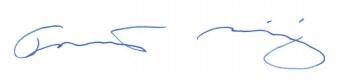 V Praze, dne 1. září 2023						doc. PhDr. Tomáš Nigrin, Ph.D.										Ředitel IMSPovinné předměty	117 kreditůPovinně volitelné předměty45 kreditůz tohojazyky15 kreditůsemináře k dějinám teritorií6 kreditůostatní povinně volitelné předměty24 kreditůVolitelné předměty*18 kreditůCelkem180 kreditůPovinné předměty společného základu78 kreditůPovinné předměty specializace84 kreditůVolitelné předměty18 kreditůCelkem180 kreditůPovinné předměty	90 kreditůPovinně volitelné předměty18-30 kreditůVolitelné předměty*0-12 kreditůCelkem180 kreditůpřednáškasem BAS/RESsem ESsem NRSsem SASsem ZESJTM005 (JMM277)VykoukalVykoukalHorákKolenovskáMenclováŠmidrkalKýrováMenclováJTM006(JMM278)Kubát, Weiss, ŠlosarčíkKociánUllrichováHandlHornátMejstříkPovinné předměty společného základu	81 kreditůPovinné předměty specializace ND_BESSB27 kreditůPovinné předměty specializace ND_BESSR27 kreditůVolitelné předměty*12 kreditůCelkem120 kreditůRočníkKód Název předmětu (starý kód, pokud existoval)Semestr Rozsah Ukončení Kredity 1.JEB998Úvod do ekonomieZS2/0Zk51.JTB001Základy akademické práceZS2/0Zk51.JTB002Teorie ve společenských vědáchLS2/0Zk51.JTB003Úvod do teritoriálních studiíZS2/0Zk51.JTB004Úvod do historieLS2/0Zk51.JTB005Úvod do geografieLS1/1Zk51.JTB006Dějiny evropského myšleníZS2/0Zk51.JTB007Úvod do státu a politikyLS2/0Zk51.JTB008Dvě století střední Evropy IZS4/0Z21.JTB009Seminář k dějinám střední Evropy IZS0/2Z11.JTB010Dvě století střední Evropy IILS4/0Zk51.JTB011Seminář k dějinám střední Evropy IILS0/2Z11.JTB012Přehled moderních světových dějin IZS4/0Z21.JTB013Seminář k PMSD IZS0/2Z11.JTB014Přehled moderních světových dějin IILS4/0Zk51.JTB015Seminář k PMSD IILS0/2Z11.JSB998Úvod do sociologieZS2/0Zk5Celkem za první ročníkCelkem za první ročníkCelkem za první ročníkCelkem za první ročníkCelkem za první ročníkCelkem za první ročník632. - 3.JTB016Dějiny německy mluvících zemíLS4/0Zk62. - 3.JTB017Moderní dějiny RuskaZS4/0Zk62. - 3.JTB018Moderní dějiny středo- a jihovýchodní EvropyZS4/0Zk62. - 3.JTB019Moderní dějiny západní EvropyZS4/0Zk62. - 3.JTB020Moderní dějiny Severní AmerikyLS4/0Zk62. - 3.JTB021Evropská integraceLS2/0Zk42. - 3.JTB022Ročníková práceZS/LS0/2Zk42. - 3.JTB023Seminář k aktualitámZS/LS0/2Zk42. - 3.JTB026Seminář k dějinám NMZ*LS0/2Z22. - 3.JTB027Seminář k dějinám Ruska*ZS0/2Z22. - 3.JTB028Seminář k dějinám středo- a jihových. Evropy*ZS0/2Z22. - 3.JTB029Seminář k dějinám západní Evropy*ZS0/2Z22. - 3.JTB030Seminář k dějinám Severní Ameriky*LS0/2Z22. - 3.JTB031Seminář k evropské integraci*LS0/2Z2Celkem za druhý + třetí ročník (** student volí 3 z celkové nabídky 6 seminářů, celkem 6 kreditů)Celkem za druhý + třetí ročník (** student volí 3 z celkové nabídky 6 seminářů, celkem 6 kreditů)Celkem za druhý + třetí ročník (** student volí 3 z celkové nabídky 6 seminářů, celkem 6 kreditů)Celkem za druhý + třetí ročník (** student volí 3 z celkové nabídky 6 seminářů, celkem 6 kreditů)Celkem za druhý + třetí ročník (** student volí 3 z celkové nabídky 6 seminářů, celkem 6 kreditů)Celkem za druhý + třetí ročník (** student volí 3 z celkové nabídky 6 seminářů, celkem 6 kreditů)483.JTB024Bakalářský seminář IZS/LS0/2Z63.JTB025Bakalářský seminář IIZS/LS0/2Z6Celkem za třetí ročník (plus kredity za povinné předměty přenesené eventuálně z druhého ročníku)Celkem za třetí ročník (plus kredity za povinné předměty přenesené eventuálně z druhého ročníku)Celkem za třetí ročník (plus kredity za povinné předměty přenesené eventuálně z druhého ročníku)Celkem za třetí ročník (plus kredity za povinné předměty přenesené eventuálně z druhého ročníku)Celkem za třetí ročník (plus kredity za povinné předměty přenesené eventuálně z druhého ročníku)Celkem za třetí ročník (plus kredity za povinné předměty přenesené eventuálně z druhého ročníku)12Jazyky I-III (za celé studium)Jazyky I-III (za celé studium)Jazyky I-III (za celé studium)Jazyky I-III (za celé studium)Jazyky I-III (za celé studium)Jazyky I-III (za celé studium)15Celkový počet kreditů získaných za povinné předměty + semináře + jazyky za tři roky studiaCelkový počet kreditů získaných za povinné předměty + semináře + jazyky za tři roky studiaCelkový počet kreditů získaných za povinné předměty + semináře + jazyky za tři roky studiaCelkový počet kreditů získaných za povinné předměty + semináře + jazyky za tři roky studiaCelkový počet kreditů získaných za povinné předměty + semináře + jazyky za tři roky studiaCelkový počet kreditů získaných za povinné předměty + semináře + jazyky za tři roky studia138